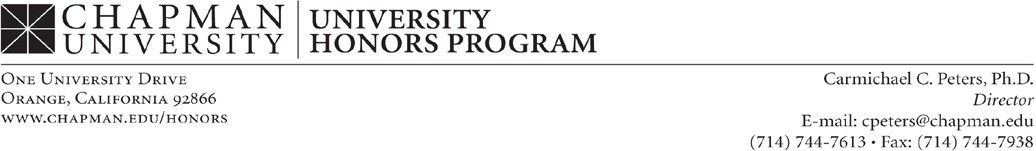 Summer 2023To new Honors students:We are delighted that you will be joining the University Honors Program and look forward to meeting you. We’d like to bring a few dates to your attention so that you can mark them on your calendar.Dessert Bash: Sunday, Aug. 27, 2-4 p.m., Beckman 404. A delicious way to learn about the University Honors Program and meet your Honors mentor and other returning Honors students. You don’t want to miss this – we’re talking chocolate and other treats!Honors Forum: This 3-credit class meets on Mondays, Wednesdays, and Fridays both semesters and is required of all incoming students during their first year at Chapman. Register for one of the following class times 10-10:50 a.m. or 11-11:50 a.m. or 12-12:50 p.m. class in Fall. Forum will be repeated in Spring for students not in the Fall session. We’ll discuss the program’s academic and social dimensions.The National Collegiate Honors Council conference is in November in Chicago, IL. The Western Regional Honors Council conference will be held in March 2024 by California State University Long Beach. You can submit a proposal for the Regional conference– it’s another great way to become involved. You’ll hear more about this in fall.Canvas: Your name will be added to the Honors Canvas groups. You should begin to see messages that go to all Honors students.Facebook & Instagram: Please join the Chapman Honors Facebook group – you’ll get notification about events, join discussions, and see when new pictures are posted.Picture: Please email a picture of yourself to honors@chapman.edu. Pictures of each incoming class are posted in The Commons, a gathering place for Honors students.And now for the academic side:In addition to Honors Forum, we suggest that you sign up for one or two Honors courses your first year, space permitting, (see course recommendations online). Please remember that 7 courses (other than Forum) are required to complete Honors – which averages out to one per semester (fall, spring). You will also have the opportunity to take a course during Interterm, or get Honors credit for course takenwhile studying abroad for a full semester. All Honors students (including freshmen) can take any Honors course – even 300- and 400-level classes -- because you have been accepted into the program.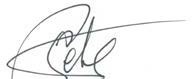 You will be matched with an Honors mentor, who you can consult about classes or just want to bounce ideas around. You have a lot of decisions to make and your mentor can provide input on professors, classes and college life.* * * If you encounter any problems related to Honors when you meet or speak on the phone with a Chapman University adviser prior to registration, email the program office honors@chapman.edu for assistance.Enjoy your summer. Please contact us with any questions you might have. We look forward to meeting you soon.Cordially,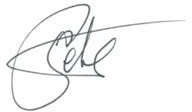 Carmichael C. Peters, Ph.D. Director, University Honors Program